Student Safety PlanStudent’s Name: ________________________________ DOB: _______________ Date: ______________Student’s School: ____________________________________Safety Plan Notes:Outside Mental Health Agency Providing Me SupportAre you currently seeing a therapist?           YES             NOMental Health Agency: ___________________________________________________________________________Clinician Name: __________________________________ Contact Information: _____________________________                                                                                                                                           DSD Community Resources Page                                                                                           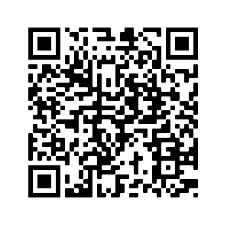 During a crisis, I can also contact:                                                                                        911 for Immediate Support                 988 for Suicide and Crisis LifelineDavis Behavioral Health (801) 773-7060SafeUT for Crisis Chat and Tip Line 833-372-3388 or safeut.org Davis School District, Student and Family Resources Department (801) 402-5159 Crisis Text Line in Español AYUDA al 741741The Trevor Project 866-488-7386 a 24-hour crisis line that provides crisis intervention and suicide prevention services to lesbian, gay, bisexual, transgender, and questioning (LGBTQ) young people ages 13-24.SignaturesStudent Signature: __________________________________________________Date: __________________Parent Signature: __________________________________________________ Date: ___________________School/District Signature: ___________________________________________ Date: ___________________A copy/scan of this Safety Plan was given to the school and to the parent/guardian*Safety Plan Dialog with Parents/Guardians: (as needed)	Suicide Ideation / Plan: Safeguarding the home to block access and means   Lock / Limit / Support / Temporary Removal_ Weapons Sharps MedicationsLigatures (a thing used for tying or binding something tightly)Line of sight and Check-ins		TriggersCoping Skills / Healthy BehaviorsSchool SupportWarning SignsPlaces I Feel SafeParent/Guardian Support